
Objet : Regroupements GAM  2023.2024 GAM	Annecy, le 21 Septembre 2023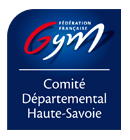 	Destinataires :	Aux Responsables Techniques 	Des Clubs masculins	Copie :	Aux Présidents des ClubsBonjour à tousJe vous prie de trouver ci-dessous les renseignements relatifs aux regroupements départementaux GAM qui auront lieu, comme la saison dernière, sur 2 bassins, Annecien et Chablais au rythme d’un regroupement par mois, pour un public de gymnastes nés entre 2013 et 2016 (B Chablais) et 2014 à 2016 (Bassin Annécien).Vous trouverez donc en pièces jointes, la fiche de présentation de ces actions, les modalités d’accès ainsi que l’autorisation parentale à nous remettre lors du premier regroupement.Pour rappel, la présence d’un entraîneur ou cadre en formation est fortement conseillée afin que ces actions soient utiles pour tous.Adresses BASSIN ANNECIENAdresse de la salle :  Gymnase du Parmelan, 16 Rue des Pavillons, 74000 ANNECYHoraires : 10H00 à 12H30BASSIN CHABLAISAdresse de la salle : Salle de la Léchère, 851 avenues des rives du Léman, 74500 PUBLIERHoraires : 09H30 à 12H00Vous souhaitant bonne réception du présent courrier et restant à votre disposition pour de plus amples informations.Le Référent TechniqueD LEBREUX